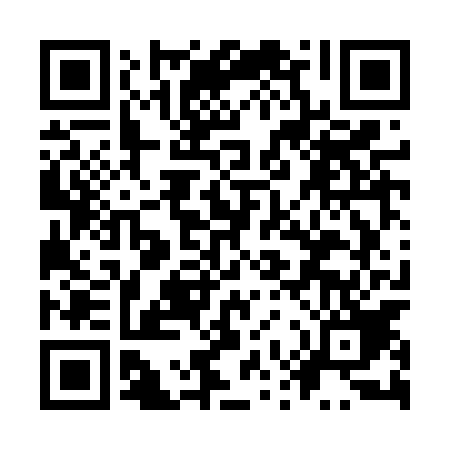 Ramadan times for Chotylub, PolandMon 11 Mar 2024 - Wed 10 Apr 2024High Latitude Method: Angle Based RulePrayer Calculation Method: Muslim World LeagueAsar Calculation Method: HanafiPrayer times provided by https://www.salahtimes.comDateDayFajrSuhurSunriseDhuhrAsrIftarMaghribIsha11Mon4:004:005:4911:373:325:265:267:0812Tue3:583:585:4711:373:335:285:287:1013Wed3:563:565:4411:363:355:295:297:1214Thu3:533:535:4211:363:365:315:317:1315Fri3:513:515:4011:363:375:335:337:1516Sat3:493:495:3811:363:395:345:347:1717Sun3:463:465:3611:353:405:365:367:1918Mon3:443:445:3411:353:415:375:377:2119Tue3:413:415:3111:353:435:395:397:2320Wed3:393:395:2911:343:445:415:417:2421Thu3:363:365:2711:343:455:425:427:2622Fri3:343:345:2511:343:465:445:447:2823Sat3:313:315:2311:343:485:455:457:3024Sun3:293:295:2011:333:495:475:477:3225Mon3:263:265:1811:333:505:495:497:3426Tue3:243:245:1611:333:515:505:507:3627Wed3:213:215:1411:323:525:525:527:3828Thu3:193:195:1211:323:545:535:537:4029Fri3:163:165:0911:323:555:555:557:4230Sat3:133:135:0711:313:565:575:577:4431Sun4:114:116:0512:314:576:586:588:461Mon4:084:086:0312:314:587:007:008:482Tue4:054:056:0112:315:007:017:018:503Wed4:034:035:5912:305:017:037:038:524Thu4:004:005:5612:305:027:047:048:545Fri3:573:575:5412:305:037:067:068:566Sat3:553:555:5212:295:047:087:088:587Sun3:523:525:5012:295:057:097:099:008Mon3:493:495:4812:295:067:117:119:029Tue3:463:465:4612:295:077:127:129:0410Wed3:433:435:4412:285:097:147:149:07